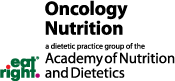 SUBSCRIPTION FORMOncology Nutrition Connection is the peer-reviewed newsletter of the Oncology Nutrition Dietetic Practice Group of the Academy of Nutrition and Dietetics. This subscription includes 4 issues/year beginning with the summer issue.Please print or type:NAME: ______________________________________________________________TITLE: _______________________________________________________________MAILING ADDRESS: ________________________________________________________________________________________________________________________HOME PHONE: ____________________  BUSINESS PHONE: __________________EMAIL ADDRESS: ______________________I VERIFY THAT I DO NOT MEET ANY OF THE QUALIFICATIONS FOR MEMBERSHIP IN THE ACADEMY OF NUTRITION AND DIETETICS.Qualifications for the Academy membership are listed on the Academy Web site athttp://www.eatright.org.Signed_________________________________________Dated__________________________________________Complete the information below to pay by credit card:□ Visa 	□ Mastercard 	□ American Express 	□ Discover_______________________________________		_____________________Credit Card Number 						Expiration DateSignature:_____________________________________________________________If interested in paying by check, please contact the editors.Mridul Datta, PhD, RD, LD, FAND			Jennifer Lafferty, MS, RDN, LD mridul900@gmail.com			   OR		Jennifer.lafferty@providence.org 